TECHNICIAL SERVICES NEED HELP?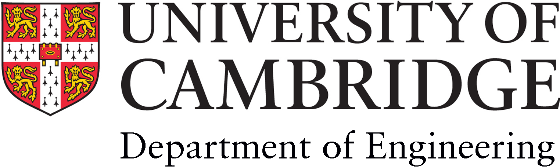 Contact the Central Technical Services at the Department of EngineeringAlistair Rossemail: workshops-office@eng.cam.ac.uk
Telephone: +44 1223 3 39706Please provide details of the work required and include the design and drawings.  
CAD files should be submitted in iges or step format.
Complete the Workshop Requisition Form and 
email workshops-office@eng.cam.ac.uk for an estimate and quote.WHAT WE CAN DOTechnical Services The Central Technical Services at the Department of Engineering can help with Mechanical and Electronic manufacture.Specialist engineering skills are available to the Department of Chemical Engineering and Biotechnology and can be used for teaching projects, 4th year Part II B projects, making equipment for research and other projects.Our main manufacturing facilities are located in the large central Machine Shop where we have a large range of machines ranging from CNC milling in the form of 2.1/2, 3, 4 and 5 axis, CNC lathes, a CNC High pressure waterjet cutting machine, wire and plunge EDM.We also have a range of manual machines and a sheet metal, welding and fabrication section. We can make a very large range of machined parts from complex surface geometries such as turbine blades to complete mechanical assemblies. If in doubt come along and speak to us, we are here to help.Electronics SupportThe Electronic Development Group can manufacture fully finished electronic devices or just parts for electronic projects. These can be 4th year Part II B and other student projects or equipment for research. There are facilities to produce PCB’s using a CNC milling process that can also produce double sided PCB’s as well as the more tradition etching process. These boards can be made so you can mount the electronic components or these can be mounted for you, there is also a repair and fault finding service for equipment.Other services include Wiring Harness’s, enclosures for instrumentation such as strain gauge amplifiers, stepper motor control and power control devices along with advice on experimental setups and breakout box’s.CHARGE PER HOURThe rate to the Department of Chemical Engineering and Biotechnology is £35.00 per hour.CEB WORKSHOP REQUISITIONCEB WORKSHOP REQUISITIONCEB WORKSHOP REQUISITIONCEB WORKSHOP REQUISITIONJob TitlePI Authority SignaturePI AuthorityWorkshops Ref No:Name:Email:Office use onlyDescription of jobDescription of jobDate of IssueOffice use only
Date of RequestTeaching Part II B ProjectsResearch
SOURCE OF FUNDINGSOURCE OF FUNDINGEU grant (Sponsor)Innovate grant (Sponsor)Purchase Order Number (PO)
REQUESTED BY Name:EmailTelephoneDepartment
Acceptance of Job by WorkshopsAcceptance of Job by WorkshopsLABOUR ESTIMATEMATERIALS ESTIMATEOffice use onlyOffice use onlyOffice use onlyOffice use onlyCOMMENTSCOMMENTSJOB COMPLETEDDATEOffice use only
Office use only
Office use onlyOffice Use OnlyContact
Central Technical Services
Mr Alistair Ross 
Departmental Technical Services Manager 
Department of Engineering
Trumpington Street
Cambridge
CB2 1PZ
http://www.eng.cam.ac.uk/about-us/how-find-us 
Room Number: IE0-05 
email: workshops-office@eng.cam.ac.uk
Telephone: +44 1223 3 39706

Website https://www.dts.eng.cam.ac.uk/  